Quick Reference Guide for Appendix 2 HSC monitoring confirmation in SPaROAllIn SPaRO select the Curriculum tab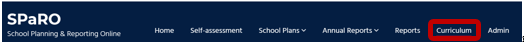 AllSelect HSC on the left-hand menu and then HSC Appendix 2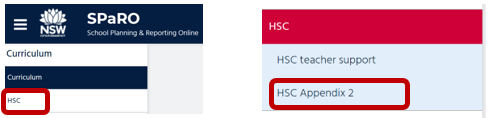 A reproduction of Appendix 2 HSC monitoring confirmation will appear.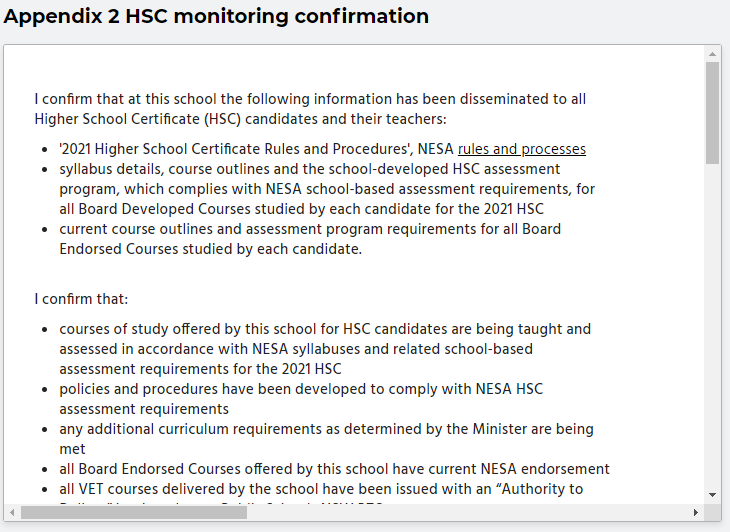 Scroll down to view the HSC monitoring declaration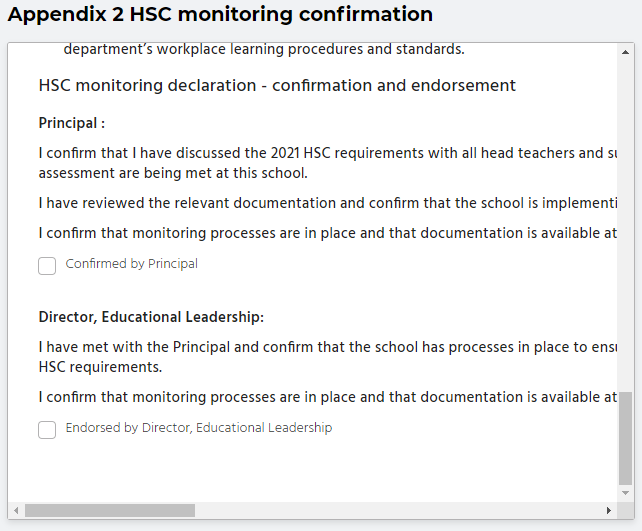 PrincipalWhen you are satisfied that you have met the requirements of the declaration, use your mouse to check the box for Confirmed by Principal.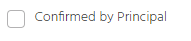 DELWhen you are satisfied that you have met the requirements of the declaration, use your mouse to check the box for Endorsed by Director, Educational Leadership.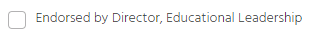 Further information and contacts for advice are available on page 2.You can view Appendix 2 in context in the 2021 HSC monitoring advice document.This was emailed to schools by the deputy secretaries before publication in SchoolBiz on 13 November 2020.A copy of the advice document is available on the Stage 6 web page: https://education.nsw.gov.au/teaching-and-learning/student-assessment/stage6   For advice and support in monitoring HSC requirements, principals can contact:their Director, Educational LeadershipNESA Liaison OfficerDirector, Curriculum Secondary LearnersDirector, Inclusive Education. Support may also be accessed from Curriculum Advisors located in Strategic Delivery teams.The contact details for the Curriculum Secondary Learners, Stage 6 Advisor are available on the Stage 6 web page: https://education.nsw.gov.au/teaching-and-learning/student-assessment/stage6   